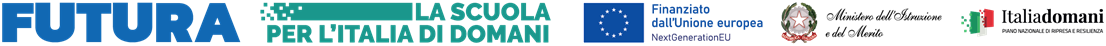 Allegato 2SCHEDA DI AUTOVALUTAZIONE PER LA SELEZIONE DI COMPONENTE DELLA COMUNITÀ DI PRATICHE PER L’APPRENDIMENTOPiano Nazionale di Ripresa e Resilienza - Missione 4 – Istruzione e Ricerca – Componente 1 – Potenziamento dell’offerta dei servizi di istruzione: dagli asili nido alle Università. Investimento 2.1: Didattica digitale integrata e formazione alla transizione digitale del personale scolastico. Formazione del personale scolastico per la transizione digitale (D.M. 66/2023).Codice identificativo Progetto: M4C1I2.1-2023-1222-P-35855 Titolo Progetto “FORMAZIONE 4.0” - CUP: C14D23002950006  (Autocertificazione ai sensi degli artt. 46 e 47 del D.P.R. n. 445/2000)COGNOME E NOME   ____________________________________________________________* I titoli dichiarati devono essere rinvenibili nel curriculum vitae allegato all’istanzaLuogo e data, __________________________________                                                       FIRMA	                                                                  _____________________________________TITOLI PUNTEGGIO(max 20 punti)PUNTEGGIO *a cura del CandidatoPUNTEGGIOa cura della CommissioneDiploma di scuola secondaria superiore5 puntiLaurea triennale (indicare solo se non si possiede la laurea Specialistica o Magistrale)10 puntiLaurea specialistica, magistrale o vecchio ordinamento15 puntiESPERIENZE LAVORATIVEPUNTEGGIO(max 40 punti)PUNTEGGIO *a cura del CandidatoPUNTEGGIOa cura della CommissionePregresse esperienze professionali in qualità di ESPERTO, TUTOR, PROGETTISTA, Supporto Tecnico GPU, COMPONENTE TEAM o GRUPPO DI LAVORO in progetti PON, POR, PNRR (Punti 5 per ogni esperienza max 20 punti)20 puntiPregresse esperienze come organizzatore o formatore in percorsi di aggiornamento per docenti/ATA relativi alla transizione digitale (Punti 5 per ogni esperienza max 20 punti)20 puntiCERTIFICAZIONI INFORMATICHEPUNTEGGIO(max 10 punti)PUNTEGGIO *a cura del CandidatoPUNTEGGIOa cura della CommissioneCertificazioni informatiche
ECDL – EUCIP- EIPASS-PEKIT – IC310 puntiTOTALE PUNTEGGIOMASSIMO
70 punti